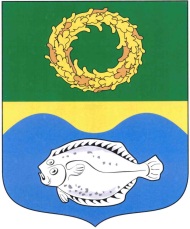 ОКРУЖНОЙ СОВЕТ ДЕПУТАТОВМУНИЦИПАЛЬНОГО ОБРАЗОВАНИЯ«ЗЕЛЕНОГРАДСКИЙ МУНИЦИПАЛЬНЫЙ ОКРУГКАЛИНИНГРАДСКОЙ ОБЛАСТИ»РЕШЕНИЕот 20 декабря 2023 г.	                     № 333 ЗеленоградскО внесении изменений в Положение о денежном вознаграждении и гарантиях осуществления полномочий лиц, замещающих муниципальные должности муниципального образования «Зеленоградский муниципальный округ Калининградской области», утвержденное решением окружного Совета депутатов Зеленоградского городского округа от 21.12.2021 № 136В соответствии с Федеральным законом от 06.10.2003 № 131-ФЗ            «Об общих принципах организации местного самоуправления в Российской Федерации», Федеральным законом от 07.02.2011 № 6-ФЗ «Об общих принципах организации и деятельности контрольно-счетных органов субъектов Российской Федерации и муниципальных образований», Законом Калининградской области от 16.02.2009 № 322 «О гарантиях осуществления полномочий депутата, члена выборного органа местного самоуправления, выборного должностного лица местного самоуправления» окружной Совет депутатов Зеленоградского муниципального округаРЕШИЛ:1.  Внести в Положение о денежном вознаграждении и гарантиях осуществления полномочий лиц, замещающих муниципальные должности муниципального образования «Зеленоградский муниципальный округ Калининградской области», утвержденное решением окружного Совета депутатов Зеленоградского городского округа от 21.12.2021 №136, следующие изменения:в пункте 4:- в подпункте 1 цифры «81000» заменить цифрами «100000»;- в подпункте 2 цифры «68000» заменить цифрами «84000»;- в подпункте 3 цифры «45000» заменить цифрами «56000».         2.	Опубликовать решение в газете «Волна» и разместить на официальном сайте органов местного самоуправления Зеленоградского муниципального округа.         3.	Решение вступает в силу с 01 января 2024 года. Глава Зеленоградского муниципального округа                              Р. М. Килинскене